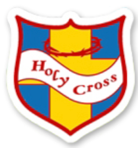     Holy Cross Catholic Primary School 	     			  					             Year 5 LTP 2020 – 2021Y5Autumn 1Autumn 2Spring 1Spring 2Summer 1Summer 2Summer 2Core ValuesLoveRespectForgivenessResilienceHopeUnityUnityEnglishText: Henry’s Freedom BoxWriting Outcome: Diary and BiographyText: FarTHERWriting Outcome: Setting Narrative and LetterText: The PromiseWriting Outcome: Character Narrative and Newspaper ReportText: The ErrandWriting Outcome: Cliff-Hanger Narrative and Newspaper ReportText: The Lost Book of AdventureWriting Outcome: Survival Narrative and ExplanationText: King KongWriting Outcome: Dilemma Narrative and Balanced ArgumentReadingCurriculum Driver: ScienceUnit: SpaceVehicle TextsThe Infinite Lives of Maisie Day, Planets, A Poem for Every Night of the Year, The War of the WorldsReading Breadth: Modern Fiction and PoetryVehicle TextsWonderland Alice in Poetry, The Storm Keeper’s Island, Sky Song , The Nowhere Emporium Curriculum Driver: HistoryVehicle TextsEyewitness: Victorians, How They Made Things Work, A Christmas Carol, Street ChildReading Breadth: Myths and Legends Vehicle TextsFolktales Of Britain and IrelandOutlawThe Lady of ShalottCurriculum Driver: GeographyUnit: North/South AmericaVehicle TextsNorth AmericaAmazonMy Name is RiverReading Breadth: Other Cultures and Traditions and PoetryVehicle TextsJourney to JoburgKickOranges in No Man’s LandWicked WorldMathsPlace ValueAdditionSubtractionMultiplicationDivisionStatisticsArea and PerimeterMultiplication DivisionFractions, Decimals and PercentagesFractions, Decimals and PercentagesFractions, Decimals and PercentagesProperties of shapePosition and DirectionConverting UnitsVolume and CapacityRECreationGod’s CovenantsInspirational PeopleReconciliationLife in the Risen JesusPeople of Other FaithsHistoryBritain’s Settlements by Anglo-Saxons and Scots(Diary Entry)The Viking and Anglo-Saxon struggle for the Kingdom of England(Biography)Early Islamic Civilisation Including a Study of Baghdad c.AD900(Newspaper Report)GeographyWorld Knowledge: Map skillsNorthern America Geographical Study With a Focus on AlaskaAmerican Geographical Study With a Focus on the Amazon Basin ScienceEarth, Space and MagnetismForcesProperties and Changes of MaterialsProperties and Changes of MaterialsAll Living ThingsAll Living ThingsArtCollage Mosaic Stained GlassTextilesPainting PortraitsFrenchPlanets What Is The Date?The WeatherThe RomansHabitatsPhonetics 3 & Do You Have A Pet?DTElectrical SystemsMechanical Systems: CamsStructuresPETennisGymnasticsDanceAthleticsAthleticsGamesComputingOnline Safety, DatabasesCoding SpreadsheetsWord Processing – (MS Word Unit)Game Creator3D ModellingPSHECreated and Loved by GodCreated and Loved by GodCreated to Love OthersCreated to Love OthersCreated to Live in CommunityCreated to Live in Community